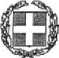 ΕΛΛΗΝΙΚΗ    ΔΗΜΟΚΡΑΤΙΑΟΙΚΟΝΟΜΙΚΟ ΕΠΙΜΕΛΗΤΗΡΙΟ ΤΗΣ ΕΛΛΑΔΑΣΑΝΑΓΓΕΛΙΑ   ΕΝΑΡΞΗΣ  ΛΕΙΤΟΥΡΓΙΑΣ  ΙΔΙΩΤΙΚΗΣ ΚΕΦΑΛΑΙΟΥΧΙΚΗΣ ΕΤΑΙΡΕΙΑΣ  ΠΑΡΟΧΗΣ ΛΟΓΙΣΤΙΚΩΝ - ΦΟΡΟΤΕΧΝΙΚΩΝ ΥΠΗΡΕΣΙΩΝΣτοιχεία Διαχειριστή της Ι.Κ.Ε.ΕΠΩΝΥΜΟ:  ________________________________ΟΝΟΜΑ:  ___________________________________ΟΝΟΜΑ ΠΑΤΡΟΣ:____________________________Α.Φ.Μ.: ______________ Δ.Ο.Υ.:_________________Αρ. Αδείας ή Επαγγελματικής Ταυτότητας:_______________ Τάξη: ______Δ/νση:   Οδός:___________________ Αρ. _________Πόλη:  ____________  Τ.Κ.: ________ Τηλ.: __________Προςτην Κ.Δ. του Ο.Ε.Ε. την Τ. Δ. του Π. Τ.ΣΤΟΙΧΕΙΑ  ΝΟΜΙΚΟΥ ΠΡΟΣΩΠΟΥΕπωνυμία:	Διακριτικός Τίτλος:	Αντικείμενο:__________________________________________________________Νομική Μορφή:_______________Έδρα:____________________________________Πόλη:__________________ Οδός:________________________________ Αρ.:______________   Ταχ. Κωδ.:__________________ τηλ.: _______________ FAX ___________ email ________________________________________   Α.Φ.Μ.:____________________________Δ.Ο.Υ.__________________________Στοιχεία τρίτων προσώπων (υπαλλήλων ή μη της Ι.Κ.Ε)* *Πρόκειται για πρόσωπα εξουσιοδοτημένα να διενεργούν για λογαριασμό της εταιρείας πράξεις που ανάγονται στο αντικείμενο εργασιών του λογιστή φοροτεχνικού																			                        Ο αιτών/η αιτούσαΟΝΟΜΑΕΠΩΝΥΜΟΑΡ. ΑΔΕΙΑΣ Ή ΕΠΑΓΓΕΛΜΑΤΙΚΗΣ ΤΑΥΤΟΤΗΤΑΣ ΛΟΓΙΣΤΗ ΦΟΡΟΤΕΧΝΙΚΟΥ